   Ассоциация акушерских анестезиологов-реаниматологов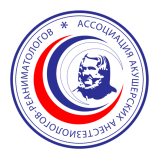 __________________________________________________________________Предварительная программа39-го Всероссийского образовательного форума«Теория и практика анестезии и интенсивной терапии в акушерстве и гинекологии»Дата проведения: 19-20 ноября 2015 года.Место проведения: ГБОУ ВПО «Пермский государственный медицинский университет имени академика Е.А. Вагнера» Министерства здравоохранения РФ (614000, г. Пермь, ул. Петропавловская, д. 26)19 ноября 2015 года (четверг)20 ноября 2015 г. (пятница)ВремяТемаДокладчик09:00-10:00Регистрация участников10:00-10:15Открытие Тридцать девятого Форума. Приветственное словоОткрытие Тридцать девятого Форума. Приветственное слово10:15-10:45Подводные камни акушерской анестезиологииКуликов Александр Вениаминович(Екатеринбург)10:45-11:30Акушер и анестезиолог: стратегия взаимодействияШифман Ефим Муневич (Москва)11:30-12:00Нейроаксиальные методы анестезии при операции кесарева сеченияКуликов Александр Вениаминович (Екатеринбург)12:00-12:30Тромбоцитопения, антикоагулянты и регионарная анестезияШифман Ефим Муневич (Москва)12:30-12:50Перерыв. Осмотр выставки12:50-13:10Физиология системы гемостаза в акушерствеКуликов Александр Вениаминович (Екатеринбург)13:10-13:30Акушерские кровотечения от А до DТрушков Андрей Геннадьевич (Пермь)13:30-14:15Инфузионно-трансфузионная терапия массивной кровопотериШифман Ефим Муневич (Москва)14:15-14:35Перерыв. Осмотр выставки14:35-15:20ДВС-синдром и коагулопатия при кровопотереКуликов Александр Вениаминович(Екатеринбург)15:20-15:40Практическая реализация современного консервативного гемостаза в акушерствеМатковский Андрей Анатольевич (Екатеринбург), Быков Аким Семенович (Екатеринбург), Жилин Андрей Владимирович (Екатеринбург),Куликов Александр Вениаминович (Екатеринбург)15:40-16:10Утеротоники - пользаКуликов Александр Вениаминович (Екатеринбург)16:10-16:40Утеротоники - проблемыШифман Ефим Муневич (Москва)ВремяТемаДокладчик09:00-09:20Вопросы клинического питания у пациенток акушерского профиляНиколенко Андрей Валентинович (Пермь)09:20-10:05Тромбопрофилактика в акушерстве. Кому, когда и сколько?Куликов Александр Вениаминович (Екатеринбург)10:05-10:35Мутация FV Лейден – реальные риски в акушерской практикеБеломестнов Сергей Разумович (Екатеринбург)10:35-11:05Преэклампсия на современном этапе – что это?Куликов Александр Вениаминович (Екатеринбург)11:05-11:35Судороги во время беременностиШифман Ефим Муневич (Москва)11:35-11:55Перерыв. Осмотр выставки11:55-12:35Тромботические микроангиопатии в акушерской практикеКоротчаева Юлия Вячеславовна (Москва)12:35-13:05HELLP – синдромДедюкин Кирилл Никитич (Пермь)13:05-13:35Интенсивная терапия тяжелой преэклампсии и её осложненийКуликов Александр Вениаминович (Екатеринбург)13:35-14:05Анестезия у пациенток с преэклампсиейШифман Ефим Муневич (Москва)14:05-14:20Подведение итогов